Załącznik III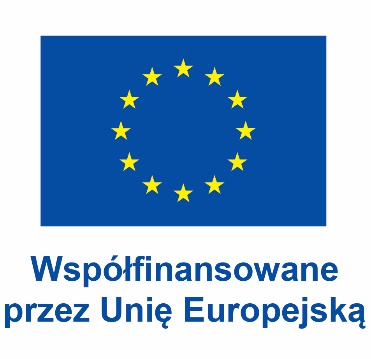 Certificate of trainingErasmus+ ProgrammeStaff Training Mobility (STT) This is to certify  that Mr./Ms:___________________________________________________________________________                                                                                                    (title,  first name and surname )has participated in vocational training within the framework of Erasmus+; Staff Training Mobility(STT)___________________________________________________________________________                                                                              (name of receiving institution)Physical mobility                    from      		        to  	 	(day, month, year)	     (day, month, year)Virtual mobility from      		        to  	 	(day, month, year)	     (day, month, year)The trainee has realized the tasks stipulated in the Individual Work Programme. The tasks assigned to the trainee concerned the following fields:
_________________________________________________________________________________________________________________________________________________________________________________________________________________________________The trainee showed a lot of commitment and interest in all of the areas of work. He/she had very good theoretical background, which he/she made use of in the assigned tasks. We would like to emphasize that work performed by the trainee yielded expected results. Our forum found the stay of the trainee very satisfying. Signature and Stamp of person responsible/supervisor:                                                                          Date:     ------------------------------------           -----------------------------------           ----------------------                                                        Stamp of the receiving institution